АДМИНИСТРАЦИЯ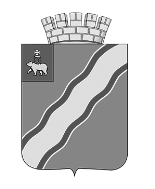 КРАСНОКАМСКОГО ГОРОДСКОГО ОКРУГАПОСТАНОВЛЕНИЕ14.10.2022                                                                                        № 835-п                                                              .Об утверждении Об утверждении Порядка сообщения муниципальным служащим администрации Краснокамского городского округа, отраслевого (функционального) органа администрации Краснокамского городского округа о прекращении гражданства Российской Федерации, о приобретении гражданства (подданства) иностранного государства 	На основании Федерального закона от 30 апреля 2021 г. № 116-ФЗ «О внесении изменений в отдельные законодательные акты Российской Федерации», Федерального закона от 02 марта 2007 г. № 25-ФЗ «О муниципальной службе в Российской Федерации», Устава Краснокамского городского округа администрация Краснокамского городского округаПОСТАНОВЛЯЕТ:	1. Утвердить Порядок сообщения муниципальным служащим администрации Краснокамского городского округа, отраслевого (функционального) органа администрации Краснокамского городского округа о прекращении гражданства Российской Федерации, о приобретении гражданства (подданства) иностранного государства согласно приложению к настоящему постановлению. 2. Отделу по общим вопросам, муниципальной службе и кадрам администрации Краснокамского городского округа (А.В.Благиных) ознакомить под роспись муниципальных служащих администрации Краснокамского городского округа с настоящим постановлением.  3. Руководителям отраслевых (функциональных) органов администрации Краснокамского городского округа ознакомить под роспись муниципальных служащих отраслевых (функциональных) органов администрации Краснокамского городского округа с настоящим постановлением.	4. Настоящее постановление вступает в силу после его официального опубликования.	5. Настоящее постановление подлежит опубликованию в специальном выпуске «Официальные материалы органов местного самоуправления Краснокамского городского округа» газеты «Краснокамская звезда» и размещению на официальном сайте Краснокамского городского округа в сети Интернет www.krasnokamsk.ru.6. Контроль за исполнением постановления возложить на руководителя аппарата администрации Краснокамского городского округа О.С.Жернакову.Глава городского округа -глава администрации Краснокамского городского округа                                                   И.Я.БыкаризБлагиных А.В.4-49-01УТВЕРЖДЕНпостановлением администрацииКраснокамского городского округаот 14.10.2022 № 835-п                                                 ПОРЯДОКсообщения муниципальным служащим администрации Краснокамского городского округа, отраслевого (функционального) органа администрации Краснокамского городского округа о прекращении гражданства Российской Федерации, о приобретении гражданства (подданства) иностранного государства	1. Настоящий Порядок сообщения муниципальным служащим администрации Краснокамского городского округа, отраслевого (функционального) органа администрации Краснокамского городского округа (далее – муниципальный служащий) о прекращении гражданства Российской Федерации, о приобретении гражданства (подданства) иностранного государства (далее - Порядок) разработан в соответствии с пунктами 9 и 9.1 части 1 статьи 12 Федерального закона от 02.03.2007 № 25-ФЗ «О муниципальной службе в Российской Федерации», устанавливает процедуру сообщения муниципальным служащим администрации Краснокамского городского округа, отраслевого (функционального) органа администрации Краснокамского городского округа в письменной форме представителю нанимателя (работодателю):а) о прекращении гражданства Российской Федерации либо гражданства (подданства) иностранного государства - участника международного договора Российской Федерации, в соответствии с которым иностранный гражданин имеет право находиться на муниципальной службе (далее - о прекращении гражданства);б) о приобретении гражданства (подданства) иностранного государства либо получении вида на жительство или иного документа, подтверждающего право на постоянное проживание гражданина на территории иностранного государства (далее - о приобретении гражданства). 2. Муниципальный служащий обязан сообщить представителю нанимателя (работодателю) о прекращении гражданства, о приобретении гражданства в день, когда муниципальному служащему стало известно об этом, но не позднее пяти рабочих дней со дня прекращения гражданства, со дня приобретения гражданства в письменном виде по форме согласно приложению 1 к настоящему Порядку (далее - сообщение). 3. В случае если о прекращении гражданства, о приобретении гражданства муниципальному служащему стало известно в выходные или праздничные дни, в период нахождения муниципального служащего в отпуске, командировке либо в период его временной нетрудоспособности, допускается направление сообщения представителю нанимателя (работодателю) посредством факсимильной, электронной связи с последующим представлением оригинала сообщения представителю нанимателя (работодателю) в течение первого рабочего дня после выходных или праздничных дней, окончания отпуска, командировки или периода временной нетрудоспособности соответственно.В сообщении указываются:- фамилия, имя, отчество (последнее - при наличии) муниципального служащего, направившего сообщение, замещаемая им должность муниципальной службы;- наименование государства, в котором прекращено гражданство (подданство) Российской Федерации либо иностранного государства - участника международного договора, в соответствии с которым иностранный гражданин имеет право находиться на муниципальной службе, дата прекращения гражданства - в случае прекращения гражданства (подданства);- дата прекращения гражданства – в случае прекращения гражданства (подданства);- наименование иностранного государства, в котором приобретено гражданство (подданство) либо получен вид на жительство или иной документ, подтверждающий право на постоянное проживание гражданина на территории иностранного государства, дата приобретения гражданства либо права на постоянное проживание гражданина на территории иностранного государства - в случае приобретения гражданства (подданства) либо получения вида на жительство или иного документа, подтверждающего право на постоянное проживание гражданина па территории иностранного государства;	- дата приобретения гражданства либо права на постоянное проживание гражданина на территории иностранного государства - в случае приобретения гражданства (подданства) либо получения вида на жительство или иного документа, подтверждающего право на постоянное проживание гражданина на территории иностранного государства;- дата составления сообщения и подпись муниципального служащего. 5. Муниципальный служащий администрации Краснокамского городского округа представляет сообщение в отдел по общим вопросам, муниципальной службе и кадрам администрации Краснокамского городского округа (далее – Отдел) для регистрации и предварительного рассмотрения.Муниципальный служащий отраслевого (функционального) органа администрации Краснокамского городского округа представляет сообщение в кадровую службу отраслевого (функционального) органа администрации Краснокамского городского округа (далее – кадровая служба) для регистрации и предварительного рассмотрения. 6.  Сообщение, представленное муниципальным служащим, подлежит регистрации в течение одного рабочего дня со дня его поступления в Отдел (кадровую службу). 7. Сообщение муниципального служащего подлежит обязательной регистрации в Журнале регистрации сообщений о прекращении гражданства Российской Федерации, о приобретении гражданства (подданства) иностранного государства по форме согласно приложению 2 к настоящему Порядку (далее - Журнал).	8. В Журнале должны быть отражены следующие сведения:	- порядковый номер, присвоенный зарегистрированному сообщению;	- дату и время поступления сообщения;	- сведения о муниципальном служащем, направившем сообщение (фамилия, имя, отчество (последнее - при наличии), должность муниципальной службы); 	- краткое изложение содержания сообщения;	- фамилию, имя, отчество (последнее - при наличии), должность и подпись лица, принявшего сообщение; - сведения о принятом решении с указанием даты принятия решения; - подпись муниципального служащего в получении копии сообщения с резолюцией главы городского округа - главы администрации  Краснокамского городского округа (далее – Глава округа) (руководителя отраслевого (функционального) органа администрации Краснокамского городского округа (далее – руководитель органа)) или лица, исполняющего его обязанности.9. Ведение и хранение Журнала возлагается на уполномоченного сотрудника Отдела (кадровой службы). 10. В ходе предварительного рассмотрения сообщения уполномоченный сотрудник Отдела (кадровой службы) имеет право проводить собеседование с муниципальным служащим, направившим сообщение, получать от него в установленном порядке письменные пояснения по изложенным в сообщении обстоятельствам. 11. По результатам предварительного рассмотрения сообщения подготавливается мотивированное заключение, которое подписывается уполномоченным сотрудником Отдела (кадровой службы). 12. Мотивированное заключение, предусмотренное пунктом 11 настоящего Порядка, должно содержать:- информацию, изложенную в сообщении;- информацию, полученную от муниципального служащего, направившего сообщение;- мотивированный вывод по результатам предварительного рассмотрения сообщения о наличии либо отсутствии выявленных при рассмотрении нарушений требований Федерального закона от 02.03.2007 № 25-ФЗ «О муниципальной службе в Российской Федерации» при прохождении муниципальной службы и предложение для принятия решения в соответствии с законодательством Российской Федерации. 13. Сообщение, мотивированное заключение и материалы, полученные в ходе предварительного рассмотрения сообщения, в течение трех рабочих дней со дня регистрации сообщения направляются Главе округа (руководителю органа) или лицу, исполняющему его обязанности, для принятия решения. 14. Глава округа (руководитель органа) или лицо, исполняющее его обязанности, не позднее семи рабочих дней со дня регистрации сообщения принимает решение об освобождении от замещаемой должности и увольнении муниципального служащего в соответствии с законодательством Российской Федерации, если иное не предусмотрено законодательством Российской Федерации. 15. Сообщение с резолюцией Главы округа, мотивированное заключение и материалы, полученные в ходе предварительного рассмотрения сообщения, направляются в Отдел (кадровую службу) в течение одного рабочего дня со дня принятия решения Главой округа (руководителем органа)  для реализации в соответствии с трудовым законодательством и законодательством о муниципальной службе. 16. Копия сообщения с резолюцией Главы округа (руководителя органа) выдается муниципальному служащему, направившему сообщение, в течение двух рабочих дней со дня принятия Главой округа (руководителем органа) решения, указанного в пункте 14 настоящего Порядка, уполномоченным сотрудником Отдела (кадровой службы) лично под подпись.17. Сообщение с резолюцией Главы округа (руководителя органа), мотивированное заключение и материалы, полученные в ходе предварительного рассмотрения сообщения, приобщаются к личному делу муниципального служащего.ФОРМА                                                                                                                       ФОРМАЖУРНАЛ регистрации сообщений о прекращении гражданства Российской Федерации, о приобретении гражданства (подданства) иностранного государстваПриложение 1к Порядку сообщения муниципальным служащим администрации Краснокамского городского округа, отраслевого (функционального) органа администрации Краснокамского городского округа о прекращении гражданства Российской Федерации, о приобретении гражданства (подданства) иностранного государства_________________________________________________________(должность, фамилия, имя, отчествопредставителя нанимателя)__________________________________________________________(должность, фамилия, имя, отчествомуниципального служащего,направившего сообщение)СООБЩЕНИЕ муниципального служащего администрации Краснокамского городского округа, отраслевого (функционального) органа администрации Краснокамского городского округа о прекращении гражданства Российской Федерации, о приобретении гражданства (подданства) иностранного государства     В соответствии с пунктами 9 и 9.1 части 1 статьи 12 Федерального закона от 02.03.2007 N 25-ФЗ "О муниципальной службе в Российской Федерации" сообщаю:_______________________________________________________________________________________________________________                                                                                                      (указать:_______________________________________________________________________________________________________________наименование государства, в котором прекращено гражданство (подданство) Российской Федерации либо иностранного государства – участника международного договора, в соответствии с которым иностранный гражданин имеет право находиться на муниципальной службе,_______________________________________________________________________________________________________________дату прекращения гражданства - в случае прекращения гражданства (подданства);_______________________________________________________________________________________________________________наименование иностранного государства, в котором приобретено гражданство (подданство) либо получен вид на жительство или иной документ, подтверждающий право на постоянное проживание гражданина на территории иностранного государства, ______________________________________________________________________________________________________________дату приобретения гражданства либо права на постоянное проживание гражданина на территории иностранного государства - в случае приобретения гражданства подданства) либо получения вида на жительство или иного документа, подтверждающего право на постоянное проживание гражданина на территории иностранного государства)дата заполнения сообщения                                                    подпись                                       инициалы и фамилия муниципального                                                                      служащегоСООБЩЕНИЕ муниципального служащего администрации Краснокамского городского округа, отраслевого (функционального) органа администрации Краснокамского городского округа о прекращении гражданства Российской Федерации, о приобретении гражданства (подданства) иностранного государства     В соответствии с пунктами 9 и 9.1 части 1 статьи 12 Федерального закона от 02.03.2007 N 25-ФЗ "О муниципальной службе в Российской Федерации" сообщаю:_______________________________________________________________________________________________________________                                                                                                      (указать:_______________________________________________________________________________________________________________наименование государства, в котором прекращено гражданство (подданство) Российской Федерации либо иностранного государства – участника международного договора, в соответствии с которым иностранный гражданин имеет право находиться на муниципальной службе,_______________________________________________________________________________________________________________дату прекращения гражданства - в случае прекращения гражданства (подданства);_______________________________________________________________________________________________________________наименование иностранного государства, в котором приобретено гражданство (подданство) либо получен вид на жительство или иной документ, подтверждающий право на постоянное проживание гражданина на территории иностранного государства, ______________________________________________________________________________________________________________дату приобретения гражданства либо права на постоянное проживание гражданина на территории иностранного государства - в случае приобретения гражданства подданства) либо получения вида на жительство или иного документа, подтверждающего право на постоянное проживание гражданина на территории иностранного государства)дата заполнения сообщения                                                    подпись                                       инициалы и фамилия муниципального                                                                      служащего№ п/пДата и время поступления сообщенияФ.И.О. (последнее – при наличии), должность муниципального служащего, направившего сообщениеКраткое изложение содержания сообщенияФ.И.О. (последнее – при наличии), должность и подпись лица, принявшего сообщениеСведения о принятом по сообщению решении с указанием даты принятия решенияПодпись муниципального служащего в получении копии сообщения с резолюцией Главы округа (руководителя органа)1234567